Таблица №1. Количество работ и их стоимость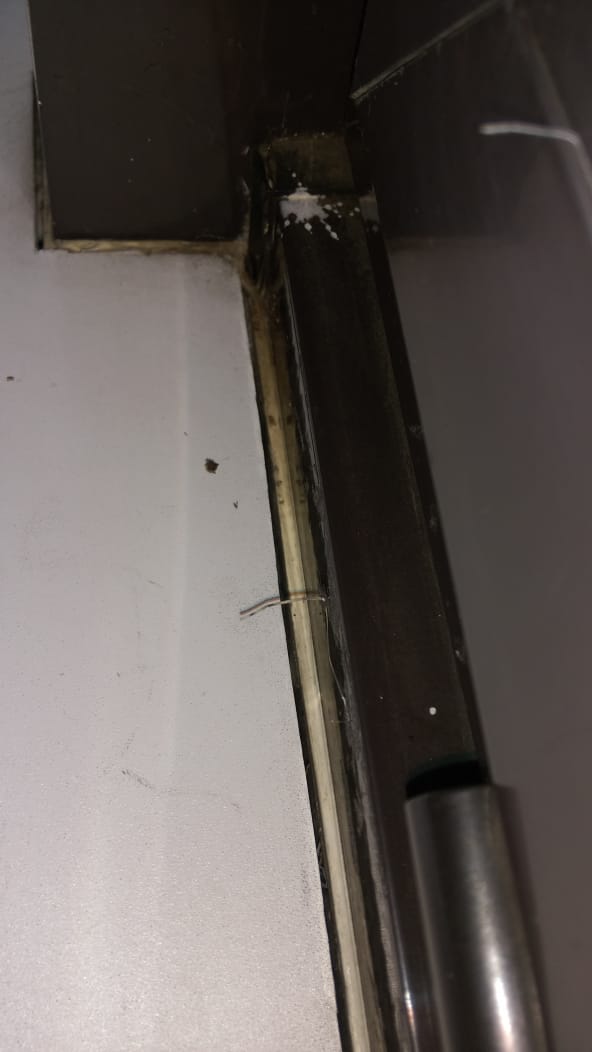 Рис 1. Пример дефекта, требующего ремонта (заполнение)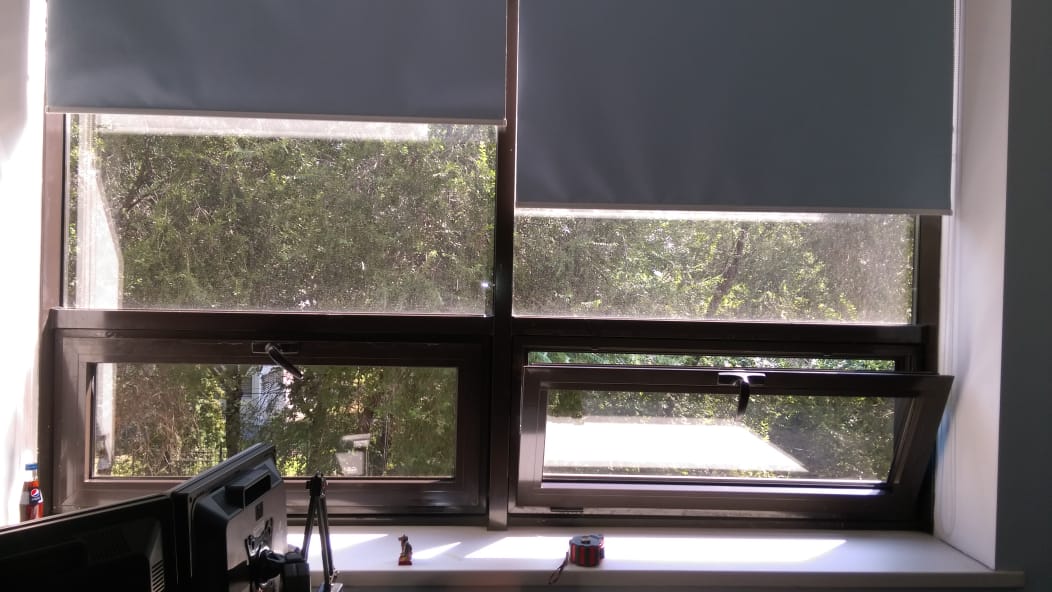 Рис 2. Вид изнутри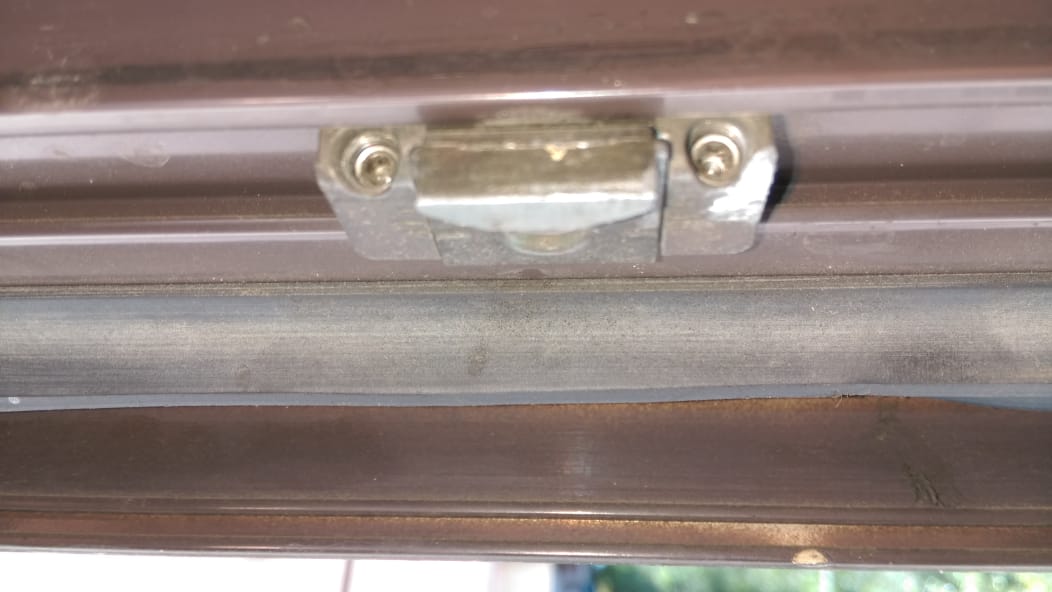 Рис 3. Образец фиксатора и резинки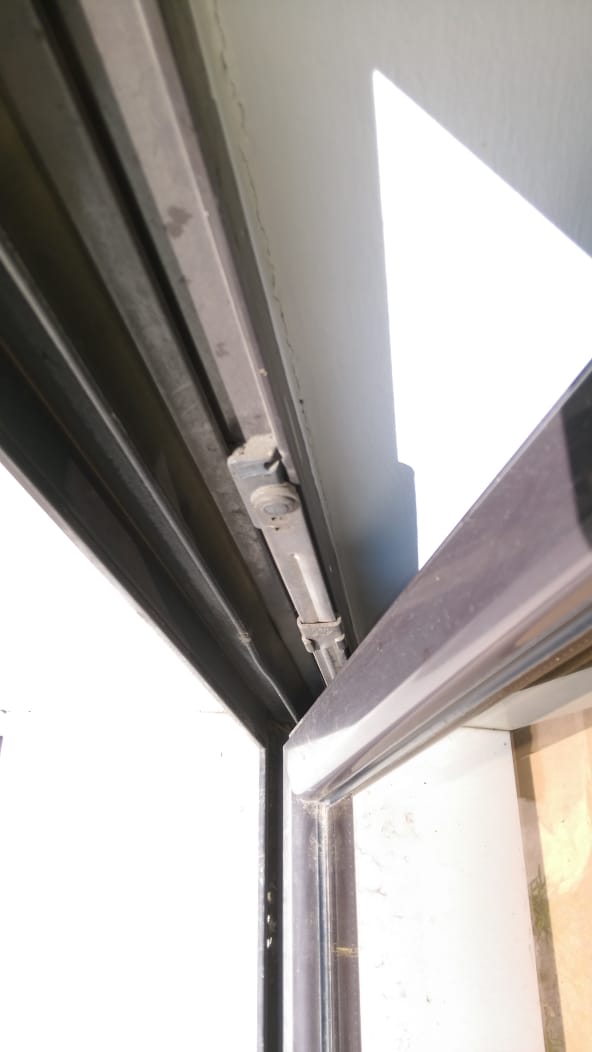 Рис 4. Вид откидного крепления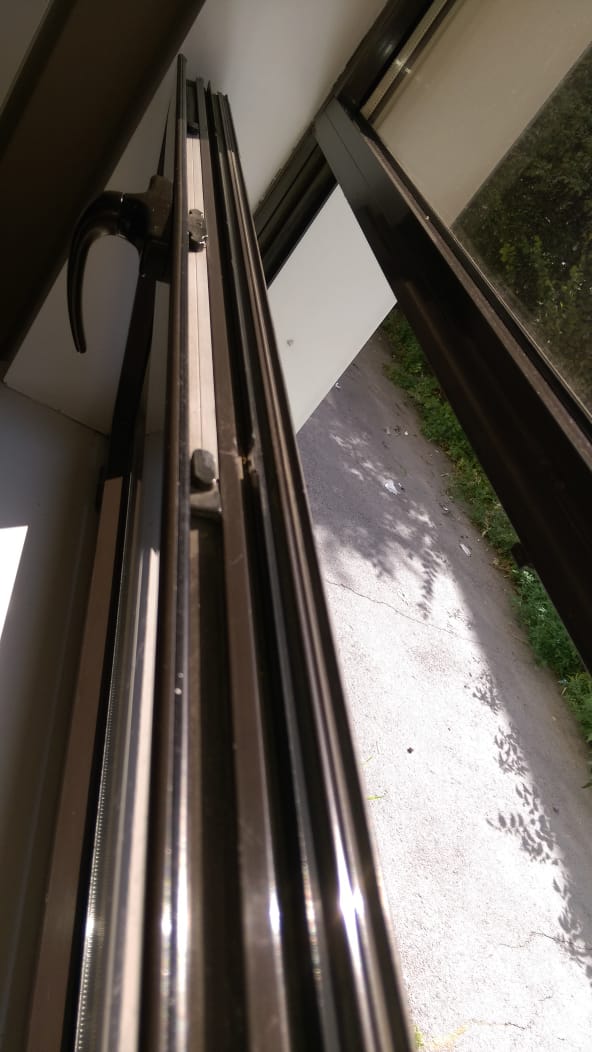 Рис 5. Вид запорного механизма и типа профиля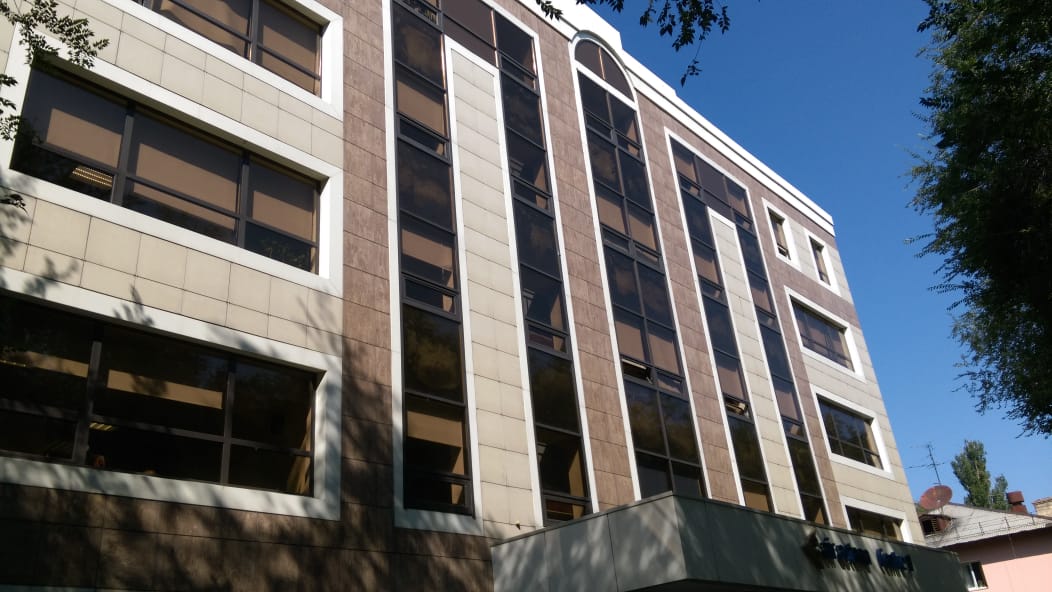 Рис 6. Общий вид фасада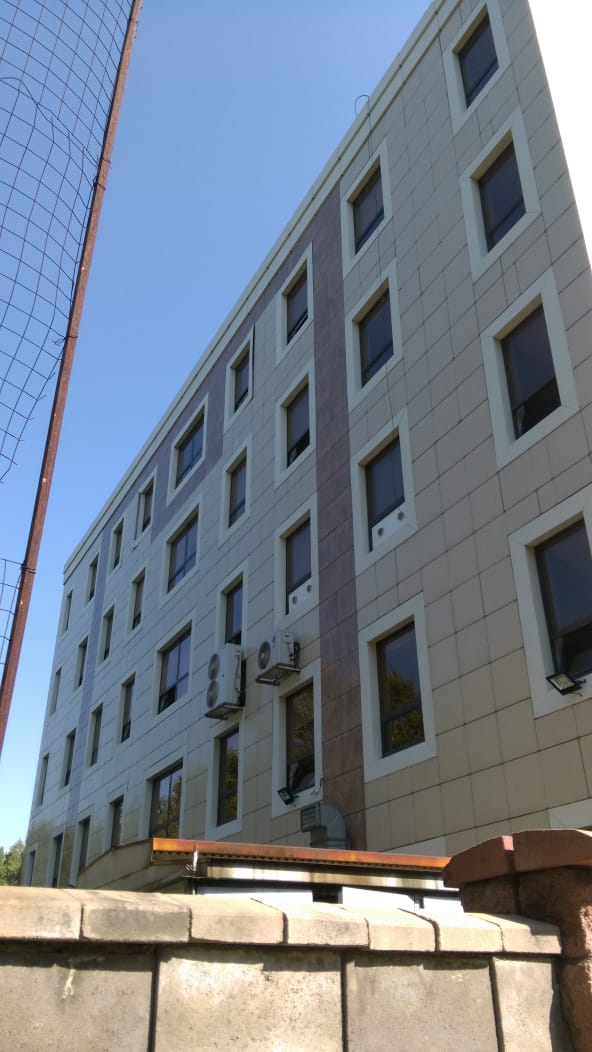 Рис 7. Общий видп/пНаименованиеКол-воЦена за единицу без учета НДССумма без учета НДС1Ремонт алюминиевого окна со снятием створки при помощи ключей, с расклиниванием стеклопакета: с одностворчатыми рамами100 шт2Ремонт алюминиевого окна со снятием створки при помощи ключей, с расклиниванием стеклопакета: с двустворчатыми рамами в центре здания4 шт3Ремонт алюминиевого окна со снятием створки при помощи ключей, с расклиниванием стеклопакета: с двустворчатыми рамами по краям здания6 шт4Обработка швов силиконом917 м/п5Заполнение швов силиконом374м/п6Укрепление окон шурупами110шт7Замена уплотнительной резины1408м/п8Замена алюминиевых оконных ручек110шт9Замена ответных планок220шт10Установка москитных москитных сеток110 шт11Замена ножниц на откидные открывания220штИтогоИтогоИтогоИтого